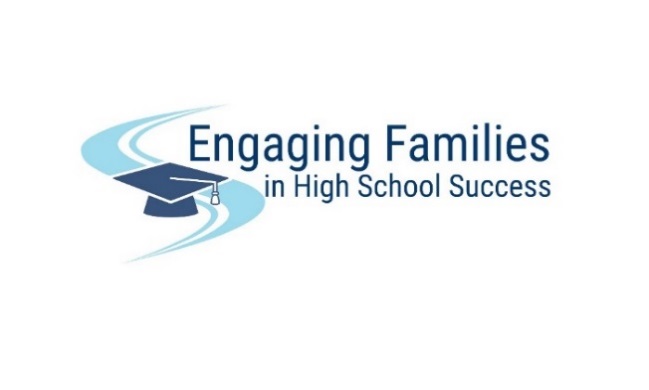 9th Grade Parent Information NeedsPlease check how much information you need about the following:I have all the information I need alreadyI could use some more informationI don’t understand this at allN/AHigh school graduation requirements.	                                                         High school creditsThe number of credits needed to graduate from high school.What is a GPA?The minimum GPA required to graduate from high school.What a quarter and a semester are.Grading scale used in high school.What classes my student will be taking in 9th grade. The importance of passing classes in 9th grade.How my student can re-take a class if s/he does not pass it the first time.Honors or AP classes that are available for my student.Are foreign language (world language) credits are required for high school graduation?   The parent portal  and how to use itHow to contact teachers, counselors and school administrators at the high school.How to excuse my student when he/she needs to be absent from school.How many times can a student be absent before he/she is considered truant.What sports, clubs and other extra-curricular activities are available in high school.How to find out about career and technical programs available for my student.Who to call at the school if my student is not doing well at school.Services my child will receive in high school if s/he is a Special Education student			